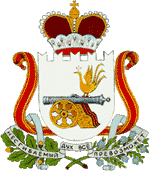 СОВЕТ ДЕПУТАТОВ КОРОБЕЦКОГО СЕЛЬСКОГО ПОСЕЛЕНИЯ ЕЛЬНИНСКОГО РАЙОНА СМОЛЕНСКОЙ ОБЛАСТИ                                                     Р Е Ш Е Н И Еот 06.11  2019  года  № 27В соответствии с Налоговым кодексом Российской Федерации,  федеральными законами от 06 октября 2003 года № 131-ФЗ «Об общих принципах организации местного самоуправления в Российской Федерации» и от 29 сентября 2019 года № 325-ФЗ «О внесении изменений в части первую и вторую Налогового кодекса Российской Федерации», Уставом Коробецкого сельского поселения Ельнинского района Смоленской области Совет депутатов Коробецкого сельского поселения Ельнинского района Смоленской областиРЕШИЛ:1. Внести в Положение о земельном налоге на территории Коробецкого сельского поселения Ельнинского района Смоленской области, утвержденное решением Совета депутатов Коробецкого  сельского поселения Ельнинского района Смоленской области от 19 сентября 2014 года № 22 (в редакции решений Совета депутатов Коробецкого сельского поселения Ельнинского района Смоленской области от 22.09.2014№14, от 01.02.2016№1, от 10.06.2016№16, от 03.04.2017№9, от 27.06.2017№21,от 11.10.2017№22, от 02.04.2018№20) следующие изменения:1.1. В статье 1 слова «порядок и сроки уплаты налога» заменить словами «порядок и сроки уплаты налога физическими лицами, порядок уплаты налога в отношении налогоплательщиков - организаций»; 1.2. Абзац 2 подпункта  1 статьи 9 дополнить словами «(за исключением земельных участков, приобретенных (предоставленных) для индивидуального жилищного строительства, используемых в предпринимательской деятельности)».1.3. В статье 12: а) наименование статьи изложить в следующей редакции: «Статья 12. Порядок и сроки уплаты налога физическими лицами»;б) пункт 2 исключить.1.4. Дополнить статьей 12.1 следующего содержания:«Статья 12.1. Порядок исчисления, уплаты налога и авансовых платежей по налогу налогоплательщиками - организациями.1. Сумма налога исчисляется в соответствии со статьей 396 Налогового кодекса Российской Федерации.2. Сумма налога, подлежащая уплате в бюджет по итогам налогового периода, определяется налогоплательщиками-организациями как разница между суммой налога, исчисленной в соответствии с пунктом 1  настоящей статьи, и суммами подлежащих уплате в течение налогового периода авансовых платежей по налогу.3. Налогоплательщики, в отношении которых отчетный период определен как квартал, исчисляют суммы авансовых платежей по налогу по истечении первого, второго и третьего квартала текущего налогового периода как одну четвертую соответствующей налоговой ставки процентной доли кадастровой стоимости земельного участка.4. Налог и авансовые платежи по налогу уплачиваются, налогоплательщиками – организациями  в бюджет по месту нахождения земельных участков, признаваемых объектом налогообложения в соответствии со статьей 389 Налогового кодекса Российской Федерации.».           2. Настоящее решение подлежит официальному опубликованию в печатном средстве массовой информации Коробецкого сельского поселения Ельнинского района Смоленской области  «Вести Коробецкого поселения».       3. Пункт 1.2 настоящего решения вступает в силу с 1 января 2020 года; пункты 1.1, 1.3 и 1.4 настоящего решения вступают в силу с 1 января 2021 года.Глава муниципального образованияКоробецкого сельского поселенияЕльнинского района Смоленской области                И.В.БуряковО внесении изменений в Положение об установлении земельного налога на территории Коробецкого сельского поселения Ельнинского района Смоленской области